В рамках проведенной профилактической работы с населением Главами поселений Екатериновка, Васильевка, Купино муниципального района Безенчукский совместно с отделом по ГО и ЧС Администрации района 10.05.2019 года проведен выездной рейд по водным объектам с целью доведения до граждан первичных мер пожарной безопасности и безопасности на воде.
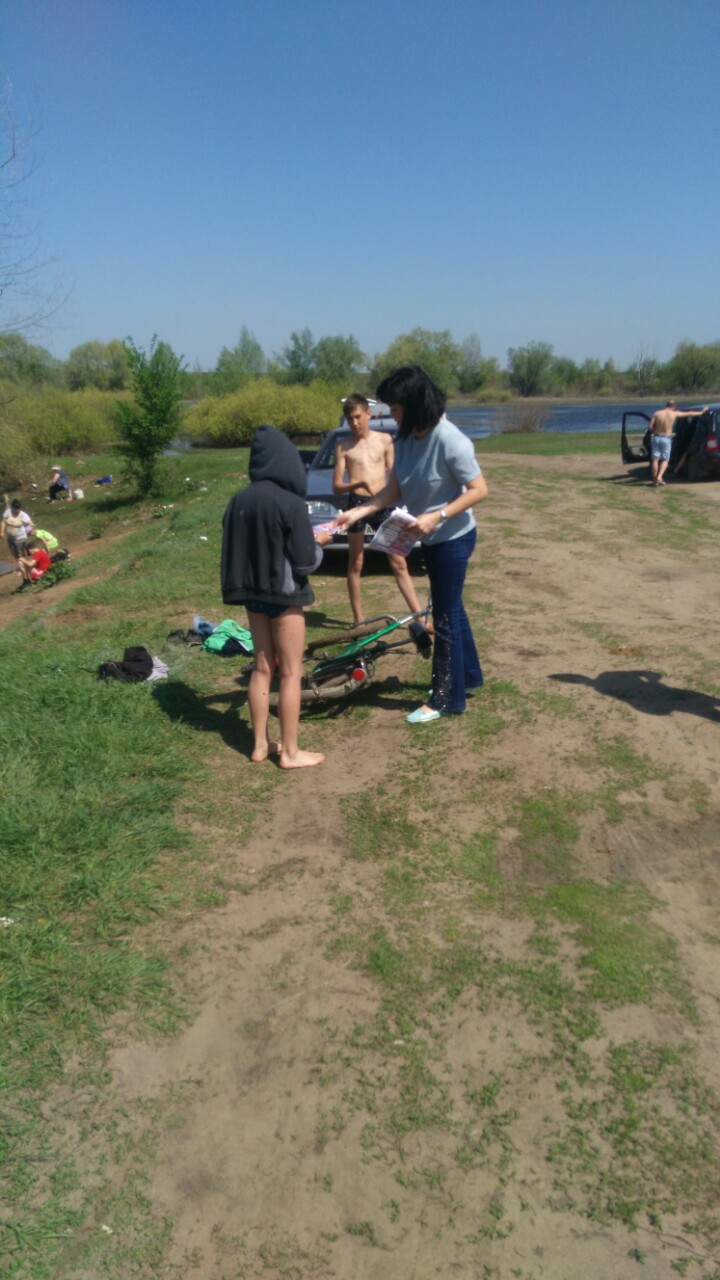 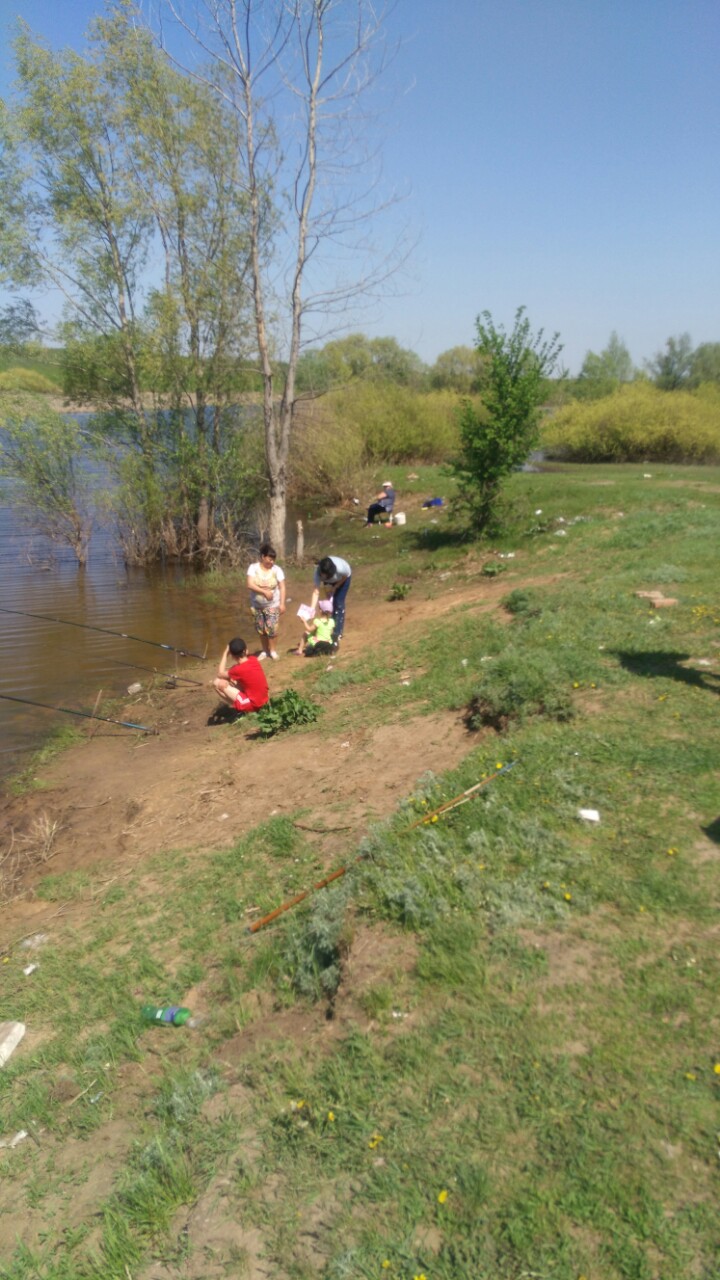 